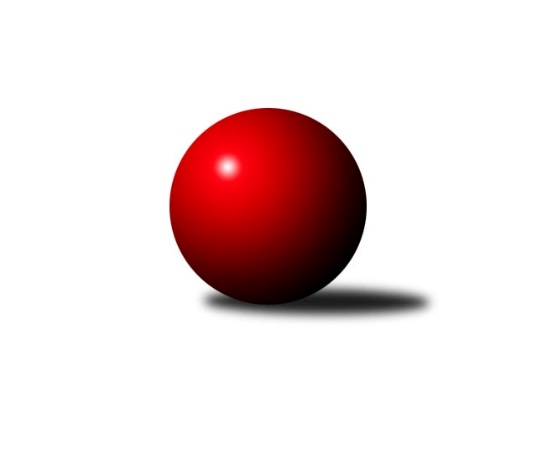 Č.13Ročník 2007/2008	8.12.2007Nejlepšího výkonu v tomto kole: 2597 dosáhlo družstvo: Spartak Přerov ˝C˝Krajský přebor OL 2007/2008Výsledky 13. kolaSouhrnný přehled výsledků:KKŽ Šternberk ˝A˝	- TJ Kovohutě Břidličná ˝B˝	6:10	2258:2407		8.12.Spartak Přerov ˝C˝	- TJ Horní Benešov ˝C˝	12:4	2597:2534		8.12.SKK Jeseník ˝B˝	- TJ Horní Benešov ˝E˝	12:4	2310:2291		8.12.TJ Kovohutě Břidličná ˝A˝	- TJ Sokol Mohelnice	12:4	2437:2291		8.12.TJ Spartak Bílovec ˝A˝	- KK Šumperk ˝C˝	14:2	2351:2255		8.12.KK Zábřeh  ˝C˝	- TJ  Krnov ˝B˝	12:4	2367:2347		8.12.TJ Pozemstav Prostějov	- SK Olomouc Sigma MŽ	12:4	2491:2367		8.12.Tabulka družstev:	1.	TJ Kovohutě Břidličná ˝A˝	13	11	1	1	154 : 54 	 	 2471	23	2.	TJ  Krnov ˝B˝	13	9	0	4	122 : 86 	 	 2457	18	3.	SKK Jeseník ˝B˝	13	8	0	5	122 : 86 	 	 2422	16	4.	TJ Kovohutě Břidličná ˝B˝	13	7	2	4	116 : 92 	 	 2451	16	5.	KK Zábřeh  ˝C˝	13	7	2	4	114 : 94 	 	 2430	16	6.	TJ Horní Benešov ˝C˝	13	7	1	5	108 : 100 	 	 2447	15	7.	Spartak Přerov ˝C˝	13	7	0	6	114 : 94 	 	 2463	14	8.	SK Olomouc Sigma MŽ	13	6	1	6	97 : 111 	 	 2397	13	9.	TJ Sokol Mohelnice	13	5	1	7	93 : 115 	 	 2434	11	10.	KKŽ Šternberk ˝A˝	13	5	0	8	96 : 112 	 	 2429	10	11.	TJ Spartak Bílovec ˝A˝	13	5	0	8	84 : 124 	 	 2395	10	12.	TJ Pozemstav Prostějov	13	4	1	8	99 : 109 	 	 2404	9	13.	KK Šumperk ˝C˝	13	3	1	9	75 : 133 	 	 2352	7	14.	TJ Horní Benešov ˝E˝	13	2	0	11	62 : 146 	 	 2349	4Podrobné výsledky kola:	 KKŽ Šternberk ˝A˝	2258	6:10	2407	TJ Kovohutě Břidličná ˝B˝	Pavel  Ďuriš ml.	 	 54 	 208 		262 	 0:2 	 416 	 	209 	 207		Zdeněk Fiury st. st.	Pavel  Ďuriš st.	 	 202 	 183 		385 	 1:1 	 385 	 	177 	 208		Petr Otáhal	Zdeněk Vojáček	 	 214 	 190 		404 	 2:0 	 379 	 	206 	 173		Vladimír Štrbík	Emil Pick	 	 198 	 194 		392 	 0:2 	 423 	 	210 	 213		Zdeněk Chmela ml.	Václav Šubert	 	 186 	 184 		370 	 1:1 	 370 	 	189 	 181		Jiří Hálko	Jindřich Gavenda	 	 242 	 203 		445 	 2:0 	 434 	 	218 	 216		Zdeněk Fiury ml. ml.rozhodčí: Nejlepší výkon utkání: 445 - Jindřich Gavenda	 Spartak Přerov ˝C˝	2597	12:4	2534	TJ Horní Benešov ˝C˝	Rostislav Petřík	 	 258 	 221 		479 	 2:0 	 420 	 	224 	 196		Vladislav Pečinka	Jan Karlík	 	 220 	 199 		419 	 0:2 	 432 	 	213 	 219		Michael Dostál	Jiří Chytil	 	 224 	 206 		430 	 2:0 	 394 	 	198 	 196		Robert Kučerka	David Janušík	 	 180 	 218 		398 	 2:0 	 392 	 	194 	 198		Michal Blažek	Václav Pumprla	 	 227 	 214 		441 	 2:0 	 438 	 	226 	 212		Tomáš Habarta	Jiří Hradílek	 	 204 	 226 		430 	 0:2 	 458 	 	235 	 223		Petr Rakrozhodčí: Nejlepší výkon utkání: 479 - Rostislav Petřík	 SKK Jeseník ˝B˝	2310	12:4	2291	TJ Horní Benešov ˝E˝	Zdenek Janoud	 	 191 	 199 		390 	 2:0 	 382 	 	195 	 187		Pavel Hrnčíř	Jiří Fárek	 	 191 	 190 		381 	 2:0 	 376 	 	197 	 179		Zbyněk Tesař	Jaromíra Smejkalová	 	 192 	 189 		381 	 0:2 	 392 	 	192 	 200		Jaromír Martiník	Eva Křápková	 	 193 	 191 		384 	 0:2 	 395 	 	178 	 217		Marek Bilíček	Miroslav Setinský	 	 184 	 207 		391 	 2:0 	 364 	 	179 	 185		Jana Martiníková	Karel Kučera	 	 188 	 195 		383 	 2:0 	 382 	 	181 	 201		Kamil Kovaříkrozhodčí: Nejlepší výkon utkání: 395 - Marek Bilíček	 TJ Kovohutě Břidličná ˝A˝	2437	12:4	2291	TJ Sokol Mohelnice	Čestmír Řepka	 	 187 	 192 		379 	 0:2 	 392 	 	190 	 202		Zdeněk Sobota	Jiří Večeřa	 	 209 	 197 		406 	 2:0 	 361 	 	190 	 171		Rostislav Krejčí	Leoš Řepka	 	 208 	 203 		411 	 2:0 	 379 	 	184 	 195		Zdeněk Šebesta	Jan Doseděl	 	 214 	 203 		417 	 2:0 	 394 	 	199 	 195		Jaroslav Jílek	Tomáš Fiury	 	 205 	 209 		414 	 0:2 	 425 	 	193 	 232		Ludovít Kumi	Jiří Procházka	 	 213 	 197 		410 	 2:0 	 340 	 	178 	 162		Jaroslav Koudelnýrozhodčí: Nejlepší výkon utkání: 425 - Ludovít Kumi	 TJ Spartak Bílovec ˝A˝	2351	14:2	2255	KK Šumperk ˝C˝		 	 204 	 201 		405 	 2:0 	 356 	 	174 	 182		Jiří Fiala		 	 202 	 193 		395 	 2:0 	 380 	 	191 	 189		Olga Sedlářová		 	 212 	 187 		399 	 2:0 	 385 	 	186 	 199		Miroslav Fric		 	 186 	 198 		384 	 2:0 	 360 	 	180 	 180		Josef Suchan		 	 203 	 196 		399 	 2:0 	 397 	 	199 	 198		Gustav Vojtek		 	 172 	 197 		369 	 0:2 	 377 	 	201 	 176		Zdeněk Hrabánekrozhodčí: Nejlepší výkon utkání: 405 - 	 KK Zábřeh  ˝C˝	2367	12:4	2347	TJ  Krnov ˝B˝	Hana Ollingerová	 	 45 	 201 		246 	 0:2 	 407 	 	218 	 189		Zdeněk Schmidt	Dominik Prokop	 	 206 	 210 		416 	 0:2 	 431 	 	207 	 224		Štefan Šatek	Jiří Michálek	 	 203 	 221 		424 	 2:0 	 365 	 	176 	 189		Vladimír Vavrečka	Silvie Horňáková	 	 206 	 205 		411 	 2:0 	 378 	 	191 	 187		Jan Holouš	Josef Sitta st.	 	 212 	 204 		416 	 2:0 	 353 	 	188 	 165		Pavel Jalůvka	Zdeněk Švub	 	 232 	 222 		454 	 2:0 	 413 	 	197 	 216		Stanislav Kopalrozhodčí: Nejlepší výkon utkání: 454 - Zdeněk Švub	 TJ Pozemstav Prostějov	2491	12:4	2367	SK Olomouc Sigma MŽ	Pavel Černohous	 	 216 	 211 		427 	 2:0 	 357 	 	180 	 177		Jaroslav Černošek	Karel Meissel	 	 167 	 212 		379 	 0:2 	 398 	 	186 	 212		Petr Malíšek	Jakub Marušinec	 	 198 	 204 		402 	 2:0 	 390 	 	204 	 186		Miroslav Hyc	Ondřej Matula	 	 203 	 206 		409 	 0:2 	 419 	 	197 	 222		Jiří Malíšek	Miroslav Plachý	 	 234 	 207 		441 	 2:0 	 397 	 	203 	 194		Radek Malíšek	Jan Pernica	 	 210 	 223 		433 	 2:0 	 406 	 	200 	 206		Pavel Jünglingrozhodčí: Nejlepší výkon utkání: 441 - Miroslav PlachýPořadí jednotlivců:	jméno hráče	družstvo	celkem	plné	dorážka	chyby	poměr kuž.	Maximum	1.	Zdeněk Švub 	KK Zábřeh  ˝C˝	439.74	286.9	152.9	2.1	7/7	(472)	2.	Miroslav Plachý 	TJ Pozemstav Prostějov	431.50	290.9	140.6	4.4	7/8	(485)	3.	Rostislav Petřík 	Spartak Přerov ˝C˝	430.50	295.6	134.9	3.0	6/7	(479)	4.	Miluše Rychová 	TJ  Krnov ˝B˝	427.77	296.7	131.1	5.9	6/8	(501)	5.	Zdeněk Fiury st.  st.	TJ Kovohutě Břidličná ˝B˝	427.71	291.4	136.3	4.8	6/7	(450)	6.	Jindřich Gavenda 	KKŽ Šternberk ˝A˝	426.83	292.7	134.1	4.4	6/7	(454)	7.	Ludovít Kumi 	TJ Sokol Mohelnice	426.81	294.4	132.4	4.6	7/7	(475)	8.	Marek Bilíček 	TJ Horní Benešov ˝E˝	424.49	281.1	143.4	4.6	7/8	(490)	9.	Leoš Řepka 	TJ Kovohutě Břidličná ˝A˝	424.08	285.6	138.5	3.4	7/7	(470)	10.	Petr Pick 	KKŽ Šternberk ˝A˝	422.90	286.8	136.1	6.5	6/7	(445)	11.	Štefan Šatek 	TJ  Krnov ˝B˝	422.19	294.0	128.1	4.9	7/8	(450)	12.	Čestmír Řepka 	TJ Kovohutě Břidličná ˝A˝	420.52	288.0	132.5	4.0	6/7	(477)	13.	Zdeněk Fiury ml.  ml.	TJ Kovohutě Břidličná ˝B˝	418.29	286.8	131.5	3.3	7/7	(455)	14.	Alexandr Rájoš 	KK Šumperk ˝C˝	418.26	280.3	138.0	4.7	6/7	(483)	15.	Martin Koraba 	TJ  Krnov ˝B˝	417.79	290.8	127.0	4.6	7/8	(488)	16.	Miroslav Hyc 	SK Olomouc Sigma MŽ	417.60	287.7	129.9	4.7	8/8	(462)	17.	Jan Doseděl 	TJ Kovohutě Břidličná ˝A˝	417.49	288.6	128.9	3.7	7/7	(482)	18.	Jiří Chytil 	Spartak Přerov ˝C˝	417.08	290.9	126.2	6.3	5/7	(467)	19.	Tomáš Habarta 	TJ Horní Benešov ˝C˝	416.07	284.3	131.8	4.9	6/6	(462)	20.	Zdeněk Černý 	TJ Horní Benešov ˝C˝	414.50	283.2	131.3	7.0	5/6	(464)	21.	Jiří Kohoutek 	Spartak Přerov ˝C˝	413.81	292.3	121.5	6.3	6/7	(469)	22.	Pavel Černohous 	TJ Pozemstav Prostějov	411.40	288.3	123.1	5.2	8/8	(448)	23.	Jiří Hradílek 	Spartak Přerov ˝C˝	411.07	289.7	121.3	6.1	5/7	(463)	24.	Pavel  Ďuriš st. 	KKŽ Šternberk ˝A˝	410.95	286.1	124.9	7.8	5/7	(447)	25.	Miroslav Šindler 	Spartak Přerov ˝C˝	410.86	279.8	131.1	6.0	7/7	(445)	26.	Miroslav Jemelík 	SKK Jeseník ˝B˝	410.50	288.7	121.8	7.4	5/7	(435)	27.	Zdeněk Chmela  ml.	TJ Kovohutě Břidličná ˝B˝	410.32	287.4	122.9	7.5	5/7	(468)	28.	Stanislav Kopal 	TJ  Krnov ˝B˝	410.18	276.9	133.3	4.5	8/8	(452)	29.	Radek Malíšek 	SK Olomouc Sigma MŽ	409.38	277.0	132.3	3.8	8/8	(446)	30.	Vladimír Vavrečka 	TJ  Krnov ˝B˝	409.11	286.4	122.7	7.6	6/8	(464)	31.	Jiří Večeřa 	TJ Kovohutě Břidličná ˝A˝	408.46	276.3	132.2	3.1	5/7	(438)	32.	Emil Pick 	KKŽ Šternberk ˝A˝	408.26	276.8	131.4	6.2	6/7	(456)	33.	Jaromír Martiník 	TJ Horní Benešov ˝E˝	408.15	283.2	125.0	7.0	8/8	(455)	34.	Vladimír Štrbík 	TJ Kovohutě Břidličná ˝B˝	408.03	287.5	120.6	6.4	6/7	(430)	35.	Jaroslav Jílek 	TJ Sokol Mohelnice	407.48	287.5	120.0	8.5	7/7	(461)	36.	Zdeněk Šebesta 	TJ Sokol Mohelnice	406.42	280.4	126.0	4.9	6/7	(431)	37.	Miroslav Setinský 	SKK Jeseník ˝B˝	406.33	283.1	123.3	6.2	7/7	(444)	38.	Jiří Fárek 	SKK Jeseník ˝B˝	406.14	281.7	124.4	8.1	7/7	(447)	39.	Tomáš Sádecký 	KK Zábřeh  ˝C˝	405.81	283.6	122.3	7.1	6/7	(445)	40.	Rostislav Krejčí 	TJ Sokol Mohelnice	405.00	283.4	121.6	6.2	7/7	(457)	41.	Michal Blažek 	TJ Horní Benešov ˝C˝	403.97	285.2	118.8	6.8	6/6	(448)	42.	Jiří Procházka 	TJ Kovohutě Břidličná ˝A˝	403.88	283.7	120.1	6.1	6/7	(437)	43.	Michael Dostál 	TJ Horní Benešov ˝C˝	403.83	285.4	118.4	7.7	5/6	(446)	44.	Vladislav Pečinka 	TJ Horní Benešov ˝C˝	402.08	281.5	120.6	7.7	6/6	(446)	45.	Jakub Marušinec 	TJ Pozemstav Prostějov	401.50	280.9	120.6	9.1	6/8	(428)	46.	Gustav Vojtek 	KK Šumperk ˝C˝	401.37	290.7	110.6	9.0	7/7	(444)	47.	Karel Kučera 	SKK Jeseník ˝B˝	401.02	274.0	127.0	5.8	6/7	(457)	48.	Hana Ollingerová 	KK Zábřeh  ˝C˝	400.77	273.8	127.0	8.1	6/7	(436)	49.	Karel Meissel 	TJ Pozemstav Prostějov	400.71	287.5	113.2	8.6	8/8	(441)	50.	Pavel  Ďuriš ml. 	KKŽ Šternberk ˝A˝	400.46	279.9	120.5	6.5	5/7	(431)	51.	Jiří Srovnal 	KK Zábřeh  ˝C˝	399.67	276.5	123.1	6.4	5/7	(421)	52.	Miroslav Fric 	KK Šumperk ˝C˝	399.05	282.4	116.7	6.7	7/7	(440)	53.	Jiří Hálko 	TJ Kovohutě Břidličná ˝B˝	398.46	279.0	119.5	7.8	6/7	(441)	54.	Petr Otáhal 	TJ Kovohutě Břidličná ˝B˝	398.41	275.3	123.1	5.9	7/7	(445)	55.	Pavel Jüngling 	SK Olomouc Sigma MŽ	398.04	281.7	116.4	7.0	7/8	(444)	56.	Jaromíra Smejkalová 	SKK Jeseník ˝B˝	397.21	273.5	123.7	5.0	7/7	(474)	57.	Zdeněk Schmidt 	TJ  Krnov ˝B˝	396.63	277.2	119.4	8.6	8/8	(427)	58.	Eva Křápková 	SKK Jeseník ˝B˝	396.30	277.9	118.4	8.7	6/7	(436)	59.	Zdeněk Vojáček 	KKŽ Šternberk ˝A˝	395.88	278.8	117.1	8.2	7/7	(430)	60.	Jaroslav Koudelný 	TJ Sokol Mohelnice	395.66	287.5	108.2	8.8	7/7	(462)	61.	Miloslav Krchov 	TJ Kovohutě Břidličná ˝B˝	395.04	270.4	124.6	6.8	5/7	(414)	62.	Zdeněk Sobota 	TJ Sokol Mohelnice	391.63	276.4	115.3	7.7	7/7	(441)	63.	Zdeněk Hrabánek 	KK Šumperk ˝C˝	390.92	274.6	116.3	7.3	7/7	(434)	64.	Jana Martiníková 	TJ Horní Benešov ˝E˝	388.14	271.5	116.7	6.2	7/8	(446)	65.	Václav Šubert 	KKŽ Šternberk ˝A˝	387.86	269.6	118.2	8.0	7/7	(422)	66.	Robert Kučerka 	TJ Horní Benešov ˝C˝	386.85	277.3	109.5	10.3	6/6	(428)	67.	Petr Malíšek 	SK Olomouc Sigma MŽ	382.29	271.4	110.9	10.3	8/8	(424)	68.	Jiří Fiala 	KK Šumperk ˝C˝	380.53	270.2	110.4	8.7	6/7	(416)	69.	Pavel Hrnčíř 	TJ Horní Benešov ˝E˝	370.02	265.0	105.0	11.3	8/8	(455)	70.	Zbyněk Tesař 	TJ Horní Benešov ˝E˝	366.95	269.5	97.5	11.9	7/8	(402)		Petr Rak 	TJ Horní Benešov ˝C˝	456.17	303.8	152.3	3.3	3/6	(473)		Ivan Brzobohatý 	TJ Pozemstav Prostějov	455.00	304.0	151.0	3.0	1/8	(455)		Jan Walter 	KK Šumperk ˝C˝	449.00	305.0	144.0	3.0	1/7	(449)		Dominik Prokop 	KK Zábřeh  ˝C˝	441.25	299.5	141.8	3.5	2/7	(472)		Petr Vaněk 	TJ  Krnov ˝B˝	428.00	269.0	159.0	4.0	1/8	(428)		Jan Reif 	SK Olomouc Sigma MŽ	427.00	266.5	160.5	2.5	2/8	(429)		Tomáš Fiury 	TJ Kovohutě Břidličná ˝A˝	425.21	295.0	130.3	4.2	4/7	(447)		František Baslar 	SK Olomouc Sigma MŽ	424.84	280.8	144.0	3.0	5/8	(468)		Jaroslav Doseděl 	TJ Kovohutě Břidličná ˝A˝	424.50	290.0	134.5	4.5	2/7	(427)		Dagmar Jílková 	TJ Sokol Mohelnice	424.00	296.5	127.5	8.5	2/7	(427)		Václav Pumprla 	Spartak Přerov ˝C˝	423.38	288.1	135.3	4.5	4/7	(484)		Václav Kupka 	KK Zábřeh  ˝C˝	421.25	285.8	135.5	6.3	2/7	(440)		Michal Rašťák 	TJ Horní Benešov ˝E˝	421.00	289.5	131.5	7.5	2/8	(455)		 		421.00	291.0	130.0	4.0	2/0	(437)		Roman Weinlich 	KK Zábřeh  ˝C˝	421.00	300.0	121.0	7.0	1/7	(421)		Michal Symerský 	Spartak Přerov ˝C˝	420.20	295.6	124.7	7.1	4/7	(476)		 		419.25	286.2	133.1	5.6	4/0	(454)		Miroslav Vala 	SKK Jeseník ˝B˝	416.50	275.1	141.4	2.8	2/7	(466)		Kamila Chládková 	KK Zábřeh  ˝C˝	416.25	286.0	130.3	8.5	2/7	(443)		Miloslav  Petrů 	TJ Horní Benešov ˝E˝	415.00	285.5	129.5	4.5	2/8	(421)		Kamil Kovařík 	TJ Horní Benešov ˝E˝	413.58	282.8	130.8	4.1	3/8	(441)		Anna Drlíková 	TJ Sokol Mohelnice	413.50	295.5	118.0	12.5	1/7	(440)		Iveta Krejčová 	TJ Sokol Mohelnice	413.00	289.0	124.0	8.0	1/7	(413)		Jiří Michálek 	KK Zábřeh  ˝C˝	410.17	287.2	123.0	9.7	2/7	(432)		 		409.50	287.0	122.5	9.5	2/0	(422)		 		409.14	281.7	127.4	4.8	6/0	(433)		Zdenek Janoud 	SKK Jeseník ˝B˝	408.63	281.5	127.1	6.3	4/7	(432)		Václav Kovařík 	TJ Pozemstav Prostějov	404.67	285.9	118.7	6.8	5/8	(451)		Luděk Zeman 	TJ Horní Benešov ˝E˝	401.50	281.2	120.3	8.7	3/8	(464)		Josef Sitta st. 	KK Zábřeh  ˝C˝	401.33	276.7	124.7	6.3	3/7	(416)		Václav Vlček 	SK Olomouc Sigma MŽ	401.00	286.0	115.0	14.0	1/8	(401)		 		400.90	277.8	123.2	7.5	5/0	(428)		Silvie Horňáková 	KK Zábřeh  ˝C˝	399.67	283.2	116.5	7.3	2/7	(419)		Olga Sedlářová 	KK Šumperk ˝C˝	399.50	270.5	129.0	8.5	2/7	(419)		 		398.00	283.0	115.0	9.0	1/0	(398)		David Janušík 	Spartak Přerov ˝C˝	397.11	280.7	116.4	10.3	3/7	(442)		Jiří Baslar 	SK Olomouc Sigma MŽ	397.00	277.5	119.5	9.0	2/8	(426)		 		393.75	271.4	122.4	6.4	4/0	(415)		 		393.22	274.8	118.5	8.7	5/0	(426)		Pavel Veselka 	TJ Kovohutě Břidličná ˝A˝	393.00	285.0	108.0	8.0	1/7	(393)		Jaroslav Peřina 	SK Olomouc Sigma MŽ	392.00	277.0	115.0	10.0	1/8	(392)		Ondřej Matula 	TJ Pozemstav Prostějov	391.11	279.7	111.4	9.1	3/8	(432)		 		391.00	264.5	126.5	6.5	2/0	(405)		Nikol Konemdová 	KK Zábřeh  ˝C˝	390.50	264.5	126.0	8.5	2/7	(395)		Jan Stiskal 	TJ Pozemstav Prostějov	390.00	275.0	115.0	9.0	1/8	(390)		Josef Veselý 	TJ Kovohutě Břidličná ˝B˝	388.63	277.4	111.3	6.6	2/7	(399)		 		388.50	269.0	119.5	7.0	1/0	(394)		Jaroslav Černošek 	SK Olomouc Sigma MŽ	388.50	275.5	113.0	7.0	2/8	(420)		Jan Holouš 	TJ  Krnov ˝B˝	388.33	277.4	110.9	8.0	3/8	(405)		Jaromír Čech 	TJ  Krnov ˝B˝	388.00	273.0	115.0	6.0	1/8	(388)		Jan Pernica 	TJ Pozemstav Prostějov	386.08	263.8	122.3	8.3	3/8	(433)		Tomáš Dražil 	KK Zábřeh  ˝C˝	386.00	271.0	115.0	9.3	2/7	(419)		Josef Suchan 	KK Šumperk ˝C˝	385.83	268.1	117.8	9.9	4/7	(423)		Michal Klich 	TJ Horní Benešov ˝C˝	385.00	261.0	124.0	5.0	1/6	(385)		František Habrman 	TJ Kovohutě Břidličná ˝A˝	385.00	288.0	97.0	12.0	1/7	(385)		 		384.50	272.1	112.5	10.0	5/0	(407)		Martin Zaoral 	TJ Pozemstav Prostějov	382.67	273.3	109.3	11.0	3/8	(398)		Miroslav Adámek 	TJ Pozemstav Prostějov	381.75	265.8	116.0	6.0	2/8	(396)		Pavel Smejkal 	KKŽ Šternberk ˝A˝	380.00	258.0	122.0	7.0	1/7	(380)		Antonín Guman 	KK Zábřeh  ˝C˝	379.63	265.5	114.1	8.1	4/7	(391)		 		379.50	259.5	120.0	7.5	1/0	(386)		 		379.00	263.0	116.0	6.9	3/0	(404)		Kamil Kubeša 	TJ Horní Benešov ˝C˝	378.50	255.5	123.0	4.0	2/6	(390)		Michal Vavrák 	TJ Horní Benešov ˝C˝	378.00	246.0	132.0	9.0	1/6	(378)		Pavel Vládek 	TJ Kovohutě Břidličná ˝A˝	378.00	274.0	104.0	7.0	1/7	(378)		Jiří Malíšek 	SK Olomouc Sigma MŽ	377.75	261.8	116.0	9.7	5/8	(419)		Pavel Jalůvka 	TJ  Krnov ˝B˝	374.50	270.1	104.4	10.5	2/8	(422)		Martina Benková 	KK Zábřeh  ˝C˝	373.25	268.3	105.0	9.8	2/7	(397)		Petr Grúz 	KK Zábřeh  ˝C˝	372.50	269.5	103.0	12.5	2/7	(374)		Jaroslav Zelinka 	TJ Kovohutě Břidličná ˝A˝	372.00	285.0	87.0	12.0	1/7	(372)		Petr Šrot 	KK Šumperk ˝C˝	366.25	264.6	101.6	14.5	4/7	(424)		Zdeněk Kment 	TJ Horní Benešov ˝C˝	365.00	251.0	114.0	7.0	1/6	(365)		Alena Vrbová 	SKK Jeseník ˝B˝	364.00	251.0	113.0	7.0	1/7	(364)		František Směřička 	KK Šumperk ˝C˝	364.00	261.0	103.0	11.0	1/7	(364)		Jan Karlík 	Spartak Přerov ˝C˝	361.88	257.6	104.3	11.8	4/7	(426)		Karel Cundrla 	SKK Jeseník ˝B˝	359.00	229.0	130.0	6.0	1/7	(359)		Zdeňka Habartová 	TJ Horní Benešov ˝E˝	358.50	260.5	98.0	8.5	2/8	(373)		Miroslav Žahour 	SK Olomouc Sigma MŽ	358.50	261.0	97.5	10.0	2/8	(385)		Jan Kolář 	KK Zábřeh  ˝C˝	352.00	255.0	97.0	12.0	1/7	(352)		Karel Zvěřina 	SK Olomouc Sigma MŽ	351.00	254.5	96.5	14.5	2/8	(371)		František Hajduk 	TJ Pozemstav Prostějov	348.50	250.5	98.0	13.5	2/8	(366)		 		342.50	261.5	81.0	13.5	2/0	(349)		Martin Hambálek 	TJ Pozemstav Prostějov	339.50	256.0	83.5	16.3	2/8	(372)		Anna Dosedělová 	TJ Kovohutě Břidličná ˝A˝	336.00	241.0	95.0	17.0	1/7	(336)Sportovně technické informace:Starty náhradníků:registrační číslo	jméno a příjmení 	datum startu 	družstvo	číslo startu
Hráči dopsaní na soupisku:registrační číslo	jméno a příjmení 	datum startu 	družstvo	Program dalšího kola:12.1.2008	so	9:00	TJ Spartak Bílovec ˝A˝ - TJ Sokol Mohelnice	12.1.2008	so	9:00	TJ Kovohutě Břidličná ˝A˝ - TJ Horní Benešov ˝E˝	12.1.2008	so	9:00	SKK Jeseník ˝B˝ - TJ Horní Benešov ˝C˝	12.1.2008	so	9:00	Spartak Přerov ˝C˝ - TJ  Krnov ˝B˝	12.1.2008	so	9:00	KKŽ Šternberk ˝A˝ - SK Olomouc Sigma MŽ	12.1.2008	so	10:00	KK Zábřeh  ˝C˝ - TJ Kovohutě Břidličná ˝B˝	12.1.2008	so	12:00	TJ Pozemstav Prostějov - KK Šumperk ˝C˝	Nejlepší šestka kola - absolutněNejlepší šestka kola - absolutněNejlepší šestka kola - absolutněNejlepší šestka kola - absolutněNejlepší šestka kola - dle průměru kuželenNejlepší šestka kola - dle průměru kuželenNejlepší šestka kola - dle průměru kuželenNejlepší šestka kola - dle průměru kuželenNejlepší šestka kola - dle průměru kuželenPočetJménoNázev týmuVýkonPočetJménoNázev týmuPrůměr (%)Výkon2xRostislav PetříkSp.Přerov C4796xZdeněk ŠvubZábřeh C112.894543xPetr RakHor.Beneš.C4582xRostislav PetříkSp.Přerov C111.664795xZdeněk ŠvubZábřeh C4543xJindřich GavendaŠternberk A110.234452xJindřich GavendaŠternberk A4453xLudovít KumiMohelnice110.044252xMiroslav PlachýProstějov4414xMiroslav PlachýProstějov108.044413xVáclav PumprlaSp.Přerov C4412xJan DosedělBřidličná A107.96417